О внесении изменений в распоряжениеадминистрации Добровского муниципального районаот 25.10.2022г. №690-р«Об   утверждении  перечня  ключевыхпоказателей эффективности функционированияантимонопольного комплаенса в администрацииДобровского муниципального района на 2022-2023 годы»        В  соответствии с Приказом ФАС России от 27.12.2022г. №1034/22 «Об утверждении методики расчета ключевых показателей эффективности функционирования в федеральном органе исполнительной власти антимонопольного комплаенса», распоряжением  Правительства  Российской Федерации   от 18 октября  2018 года №2258-р "Об утверждении  методических рекомендаций по созданию и организации федеральными  органами  исполнительной  власти  системы  внутреннего  обеспечения  соответствия  требованиям  антимонопольного законодательства"   1.Изложить   Приложение №1 к распоряжению в новой  редакции (Приложение №1).    2.Контроль за исполнением настоящего распоряжения возложить на заместителя  главы администрации-начальника организационно-контрольного и кадрового отдела А.Н.Сутормина.Глава администрации Добровского муниципального округа 		                                                    А.А.ПоповПопова З.Н.2-29-04Внесено:Начальник отдела экономики  и инвестиций администрации Добровского муниципального округа                                                                  З.Н. ПоповаСОГЛАСОВАНО:Заместитель главы администрации-начальник отдела организационно- Контрольной и кадровой  работы                                        А.Н.СуторминНачальник юридическогоотдела                                                                                      Е.И.Агуреева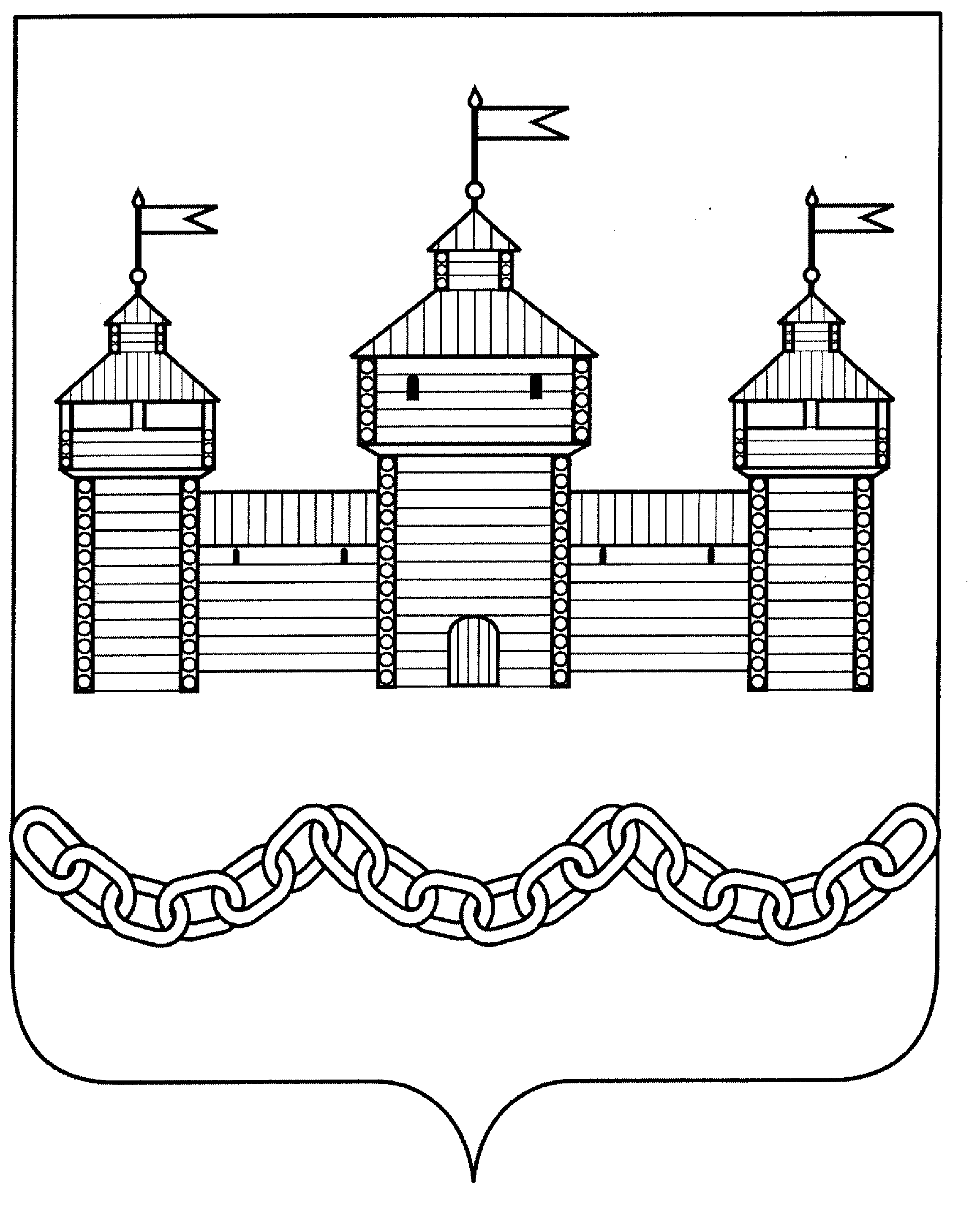 РАСПОРЯЖЕНИЕАДМИНИСТРАЦИИ ДОБРОВСКОГО МУНИЦИПАЛЬНОГО ОКРУГАРАСПОРЯЖЕНИЕАДМИНИСТРАЦИИ ДОБРОВСКОГО МУНИЦИПАЛЬНОГО ОКРУГАРАСПОРЯЖЕНИЕАДМИНИСТРАЦИИ ДОБРОВСКОГО МУНИЦИПАЛЬНОГО ОКРУГАРАСПОРЯЖЕНИЕАДМИНИСТРАЦИИ ДОБРОВСКОГО МУНИЦИПАЛЬНОГО ОКРУГА29.12.2023 г.29.12.2023 г.с. Доброе                                   № 1026-р